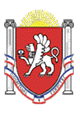 АДМИНИСТРАЦИЯ ВОЙКОВСКОГО СЕЛЬСКОГО ПОСЕЛЕНИЯЛЕНИНСКОГО РАЙОНА РЕСПУБЛИКИ КРЫМПОСТАНОВЛЕНИЕ №  51-1с. Войково                                                                                              02  февраля 2017г              Рассмотрев  Протест  прокуратуры Ленинского района Республики Крым  от 30.01.2017 за № 19-2017 с участием представителя прокуратуры на постановление и. о. главы Администрации Войковского сельского поселения    № 20 «Об утверждении Порядка благоустройства пляжей общего пользования на территории муниципального  образования Войковское сельское поселение Ленинского района Республики Крым» от 12.01.2017, в соответствии с п.19 ч.1 ст.14 Федерального закона от 06.10.2003 № 131-ФЗ «Об общих принципах организации местного самоуправления в Российской Федерации»,  согласно п. 25 ч. 1 ст.33 Устава муниципального образования Войковское сельское поселение Ленинского района Республики Крым, Администрация Войковского сельского поселенияПОСТАНОВЛЯЕТ:Отменить постановление и. о. главы Администрации Войковского сельского поселения  № 20 «Об утверждении Порядка благоустройства пляжей общего пользования на территории муниципального  образования Войковское сельское поселение Ленинского района Республики Крым» от 12.01.2017.Вынести на рассмотрение и утверждение сессии сельского совета Войковского сельского поселения Ленинского района Республики Крым вопрос об утверждении Порядка благоустройства пляжей общего пользования на территории муниципального образования Войковское сельское поселение Ленинского района Республики Крым.Настоящее постановление вступает в силу со дня его принятия.Контроль за выполнением настоящего постановления оставляю за собой. И. о. главы администрацииВойковского сельского поселения		            	О. А. ШевченкоОб отмене Постановления Администрации Войковского сельского поселения Ленинского района Республики Крым № 20 «Об утверждении Порядка благоустройства пляжей общего пользования на территории муниципального  образования Войковское сельское поселение Ленинского района Республики Крым» от 12.01.2017г.